                     Муниципальное бюджетное  общеобразовательное учреждение                    «Средняя общеобразовательная казачья  школа села Знаменка»                                        Нерчинский район, Забайкальский край Муниципальный этап конкурса исследовательских и творческих работ школьников«Шаг в науку»Направление: Военно-патриотическое и краеведческое.«Мой прадедушка-защитник Отечества».Ш. Алина, 7 класс, МБОУ« СОКШ с. Знаменка».Научный руководитель: Чуева Надежда Сергеевна,Учитель истории и обществознанияМБОУ « СОКШ с. Знаменка»Контактный телефон__8-914-433-25-26г. Нерчинск,2020Оглавление…………………………………………………………………......1Введение……………………………………………………………………….2.1. « Славные сыны Отечества»………………………………………………..4
1.1.Биография Мальцева Федора Федосеевича……………………………...42. « Их подвиг сохранить в веках»…………………………………………....52.1 Боевой путь Мальцева Федора Федосеевича…………………………….52.2.Награды Мальцева Федора Федосеевича………………………………...6
3. Заключение…………………………………………………………………..74. Список источников. ………………………………………………………...8
5. ПриложенияВведениеТема Великой Отечественной войны -актуальна всегда, так как пока  жива память о героических страницах истории, живы и ее творцы- ветераны. Самые близкие родственники, которые остались на полях сражений или вернулись домой покалеченными- свидетели той страшной трагедии   рассказывали какой ценой досталась Победа. Идут годы, уже почти и не осталось живых свидетелей тех событий, но не меркнет в сердцах миллионов людей благодарность за мирное небо над головой.9 мая мы отмечаем главный праздник – День Победы. В этом году великая дата- 75 годовщина Победы над фашистской Германией. Много мероприятий посвящено этому событию. Вот и у нас в школе прошли Рождественские чтения, где мы- правнуки победителей рассказывали о нелегкой судьбе своих родственников. Для меня и моих родных 9 мая – это семейный праздник, потому что среди славных защитников Отечества был и мой прадед Мальцев Федор Федосеевич. Однако многие данные о жизни прадедушки неизвестны моим родным. В   семье хранятся и награды, но мои родственники также мало знают о них, поэтому я решила выполнить исследовательскую работу«Мой прадедушка-защитник Отечества», чтобы подробнее узнать о его жизни и рассказать об этом своим родным.К счастью, сейчас есть сайты, где размещены архивные документы о Великой Отечественной войне, и я решила искать там необходимую информацию.Объект исследования – биография Мальцева Федора Федосеевича.Предмет исследования – Великая Отечественная война.Цель исследования –  изучить боевой путь прадедушки.Для достижения целинеобходимо решить следующие задачи:собрать сведения о моем прадедушкепознакомиться с сохранившимися документами прошлого.изучить данные сайтов «Память народа», «Подвиг народа»Гипотеза: если у моего прадедушки есть награды, значит он был достойным защитником Отечества. Этапы исследования:Сбор материалов о жизни прадедушкиПоиск документов об участии в ВОВ, подтверждающих вклад нашей семьи в дело Победы.Методы исследования:опрос родственников;изучение документальных источников в семейных архивах моих родственников;анализ Интернет-ресурсов. Глава 1.« Славные сыны Отечества»
1.1. Биография Мальцева Федора Федосеевича.Как мало их осталось на земле
Не ходят ноги и тревожат раны,
И ночью курят, чтобы в страшном сне,
Вновь не стреляли в них на поле брани.
Мне хочется их каждого обнять,
Теплом душевным с ними поделиться,
Была бы сила, чтобы время вспять…
Но я не Бог…война им снова снится.
Пусть внукам не достанется война
И грязь её потомков не коснётся,
Пусть курит бывший ротный старшина
И слушает, как правнучек смеётся. ( Юрий Соловьёв)Мой прадедушка Мальцев Федор Федосеевич, ветеран Великой Отечественной войны,  родился  20 июня 1923 года  в с. Илим. В 1930 году пошёл в школу,  окончил 4 класса. 1 марта 1942 года призван на фронт Нерчинским РВК, Читинская обл., Нерчинский р-н.( Приложение 1)Воевал под Сталинградом, был тяжело ранен в левую ногу, долго лечился в госпиталях, в  городе Загорске, в результате чего, одна нога стала короче другой на 4 см. После выздоровления возвратился в строй и воевал на БМ-13 «Катюша» водителем. Воевал на Курской дуге, участвовал в освобождении Белоруссии, Украины, Варшавы, Чехословакии,дошел до Берлина в составе 1 Белорусского фронта.Потерял 3 братьев на фронте, дошел до Берлина.  Демобилизован в 1947 году. Это стало известно из воспоминаний сына Федора Федосеевича- Федора Федоровича.      С марта 1944 года начинается долгий путь моего прадедушки из Гомеля до Берлина.    После войны восстанавливал хозяйство в родном крае. Работал в с. Илим комбайнером, трактористом.   1948 году женился, родился сын Анатолий. В 1949 году родился второй сын- Валерий. В 1951 году переехал в Знаменку, где родились дети- Екатерина-1952, Виктор-1957, Иван -1953, Валентина- 1955, Татьяна-1959, Федор-1962.В 60-е гг в Знаменке был начальником участка, потом работал трактористом, готовил технику к работе и ремонтировал ее.  Умер 10 октября 1998 года. Мой прадедушка настоящий герой.[1]Глава 2. « Их подвиг сохранить в веках».2.1 Боевой путь Мальцева Федора Федосеевича.На сайте «Память народа» есть  много документов, среди которых мы нашливыписки из краткой сводки 1 Белорусского фронта.(Приложение2) Проанализировавих мы пришли к выводу, что там говорится о состоянии военной техники, новых приемах ведения боя, необходимости менять тактику боя в зависимости от действий противника. Также в документах говорится об успехах и поражениях армии, количестве раненых и убитых.[2]Изучив боевой путьмоего прадедушкина карте, размещенной на сайте «Память народа»,в составе 1 Белорусского фронта, мы узнали в каких                                                    операциях  он принимал участие.(Приложение 3)1)5-й удар Разгром немцев в БелоруссииПериод с 01.06.1944 по 31.07.1944 2)Бобруйская наступательная операцияПериод с 24.06.1944 по 29.06.1944 г. 3)Минская наступательная операцияПериод с 29.06.1944 по 04.07.1944 г.4)Люблинско-Брестская наступательная операция Период с 18.07.1944 по 02.08.1944 г.),5)Висла-Одерская наступательная операция,Период с 14.01.1945 по 13.02.1945 г., 6)Восточно-Померанская наступательная операцияПериод с 10.02.1945 по 31.03.1945 г. 7)Наступательная операция по ликвидации Кюстринского выступа и расширение плацдармов на р. ОдерПериод с 22.03.1945 по 30.03.1945 г. 8)Берлинская наступательная операцияПериод с 16.04.1945 по 08.05.1945 г. [2]( Приложение 4)Каждая наступательная операция подтверждена документамина сайте  : Директивы штаба 1БелФ, Боевые распоряжения штаба 1 БелФ, Приказы и приказания войскам 1 БелФ, Боевые распоряжения штаба, Оперативные сводки, журналы боевых действий и другие документы. В них представлены боевые донесения, оперсводки, отчеты о боевых действиях.
2.2. Награды Мальцева Федора Федосеевича.Все герои получили заслуженные награды за свои подвиги. Вот и мой прадедушка имел много наград, среди которых была та самая- особенная, медаль «За боевые заслуги». Нам удалось найти информацию на сайте «Подвиг народа»  информацию о том, что  отличное выполнение своих обязанностей в боевых условиях мой прадедушка  был награжден  медалью « За боевые заслуги». ( Приложение 5)       В выписке Приказа 316 гвардейскому минометному Коростеньскому краснознаменному полку о награждении,  было написано: «Слесаря походной мастерской 2-ой дивизиона Гвардии красноармейца Мальцева Фёдора Федосеевича за то, что он отлично освоил свою  специальность   и  не считаясь со временем производит ремонт автомашин. Товарищ Мальцев в полевых условиях приспособил вулканизацию автокамер, что дало возможность без всякой  задержки  возвращение в строй машин,  вышедших из-за  резины, 1923 года рождения русского,  члена  ВЛКСМ в красной армии с марта 1942 года призванного Нерчинским   РВК Читинской области , на фронтах Отечественной войны с февраля 1943 года, имеет одно тяжелое ранение 17.12.1943 года».[3] Находчивость моего прадедушки позволила экономить драгоценное время на поле боя, а значит и приблизить Победу.    6 апреля 1985 года был награждён орденом Отечественной войны 2 степени.Также награды хранятся и у брата моей бабушки-Мальцева Федора Федоровича это:  медаль «За взятие Берлина»,  медаль « За освобождение Варшавы», медаль «За победу  над Германией в Великой Отечественной войне», орден «Красной звезды», орден « Отечественной войны 2 степени»,  медаль «20 лет  победы в Великой Отечественной войне», медаль «25 лет победы в Великой Отечественной войне»,  медаль «50 лет победы в Великой Отечественной войне»,  медаль Жукова, медаль « За долголетний добросовестный  труд», медаль « Ветеран труда».              ( Приложения 6-15)    Мой прадедушка не только отличался на поле боя, но и в мирное время был достойным гражданином своей Родины!Заключение.Проделанное исследование позволило проследить боевой путь моего прадедушки Мальцева Федора Федосеевича. Изучить архивные документы о положении войск, в которых служил он. И подтвердить его участие в наступательных операциях в составе 1 Белорусского фронта. Анализ  интернет источников дал возможность узнать о героическом поступке моего прадедушки и его значении для фронта.Гипотеза подтвердилась- награды, которые есть у моего прадедушки,   достались  кровью и потом на войне и нелегким трудом в мирное время.Хоть и прошло уже больше семи десятилетий с момента окончания Великой Отечественной войны, но онапродолжает оставаться неисчерпаемым источником для выводов и уроков, которые актуальны и необходимы для современного и будущего развития России. Источники:1.Из интервью Мальцева Федора Федоровича2.Портал   [Электронный ресурс]  «Память народа»  Режим доступа: https://pamyat-naroda.ru/[Электронный ресурс] , Режим доступа:https://pamyat-naroda.ru/heroes/podvig-chelovek_nagrazhdenie46111378/3. [Электронный ресурс] «ЭЛЕКТРОННЫЙ БАНК ДОКУМЕНТОВ «ПОДВИГ НАРОДА В ВЕЛИКОЙ ОТЕЧЕСТВЕННОЙ ВОЙНЕ 1941-1945 ГГ.» Режим доступа: http://podvignaroda.ru/?#tab=navHome[Электронный ресурс], Режим доступа: http://podvignaroda.ru/?#id=46111357&tab=navDetailDocumentПриложение 1.Мальцев Федор Федосеевич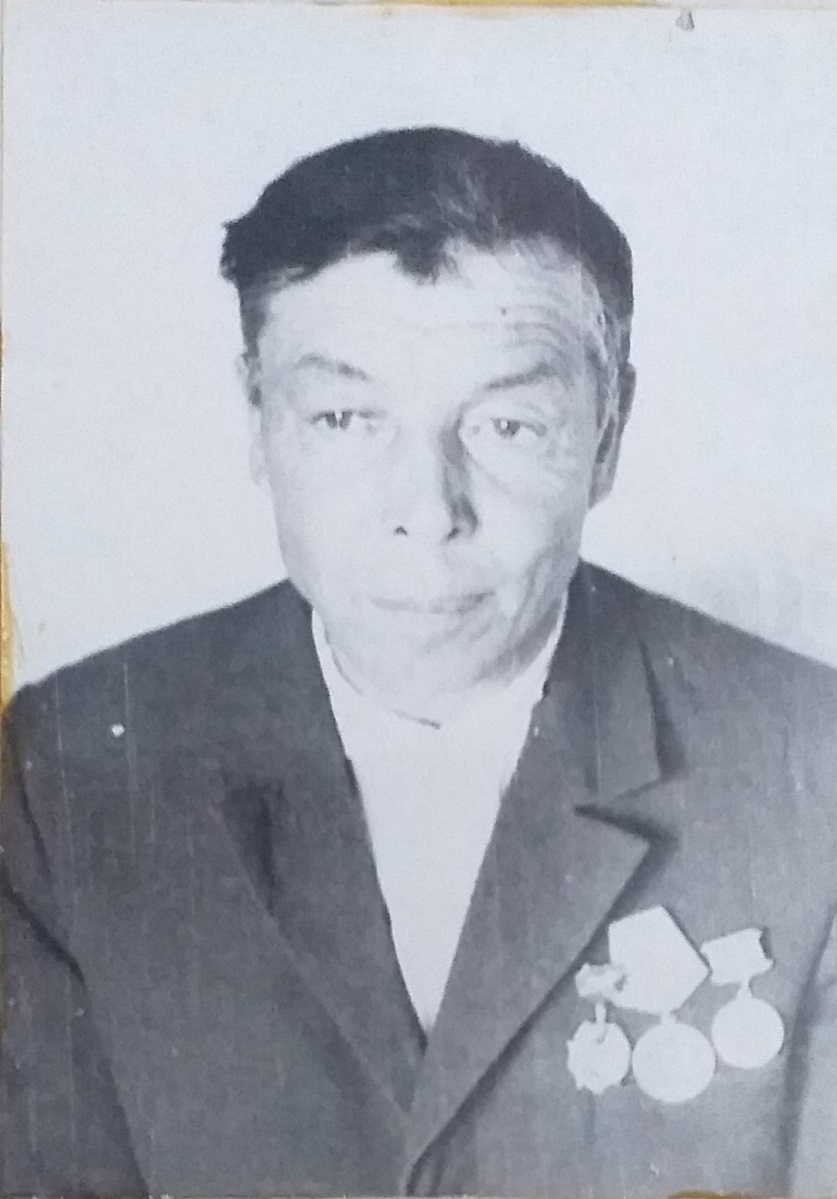 Приложение 2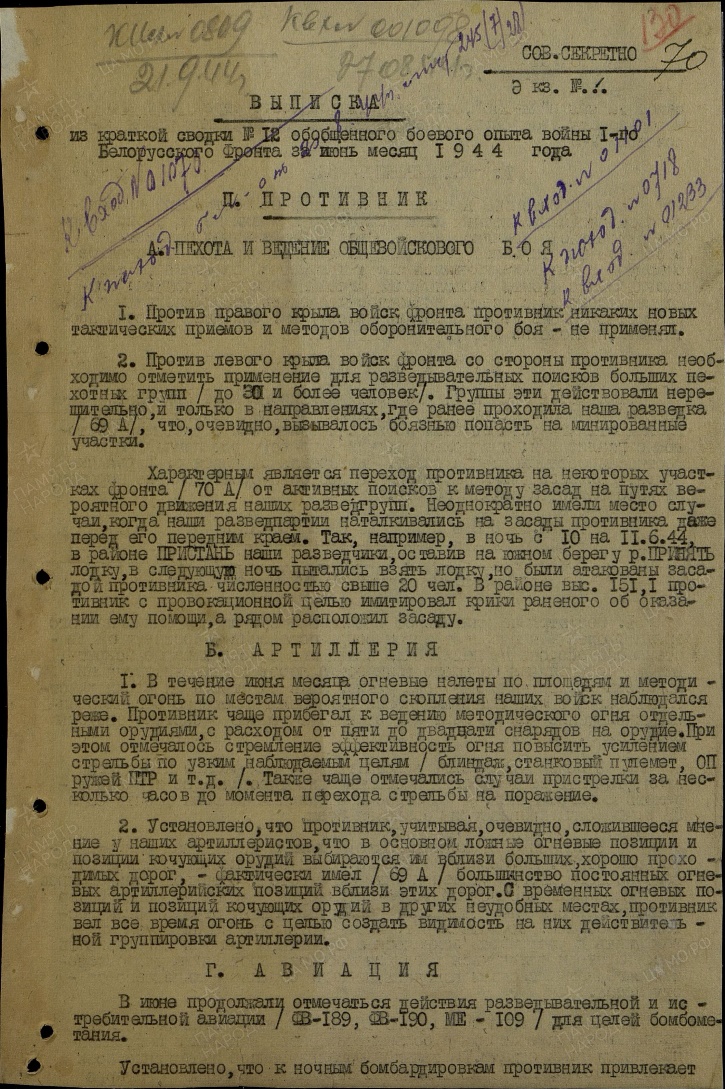 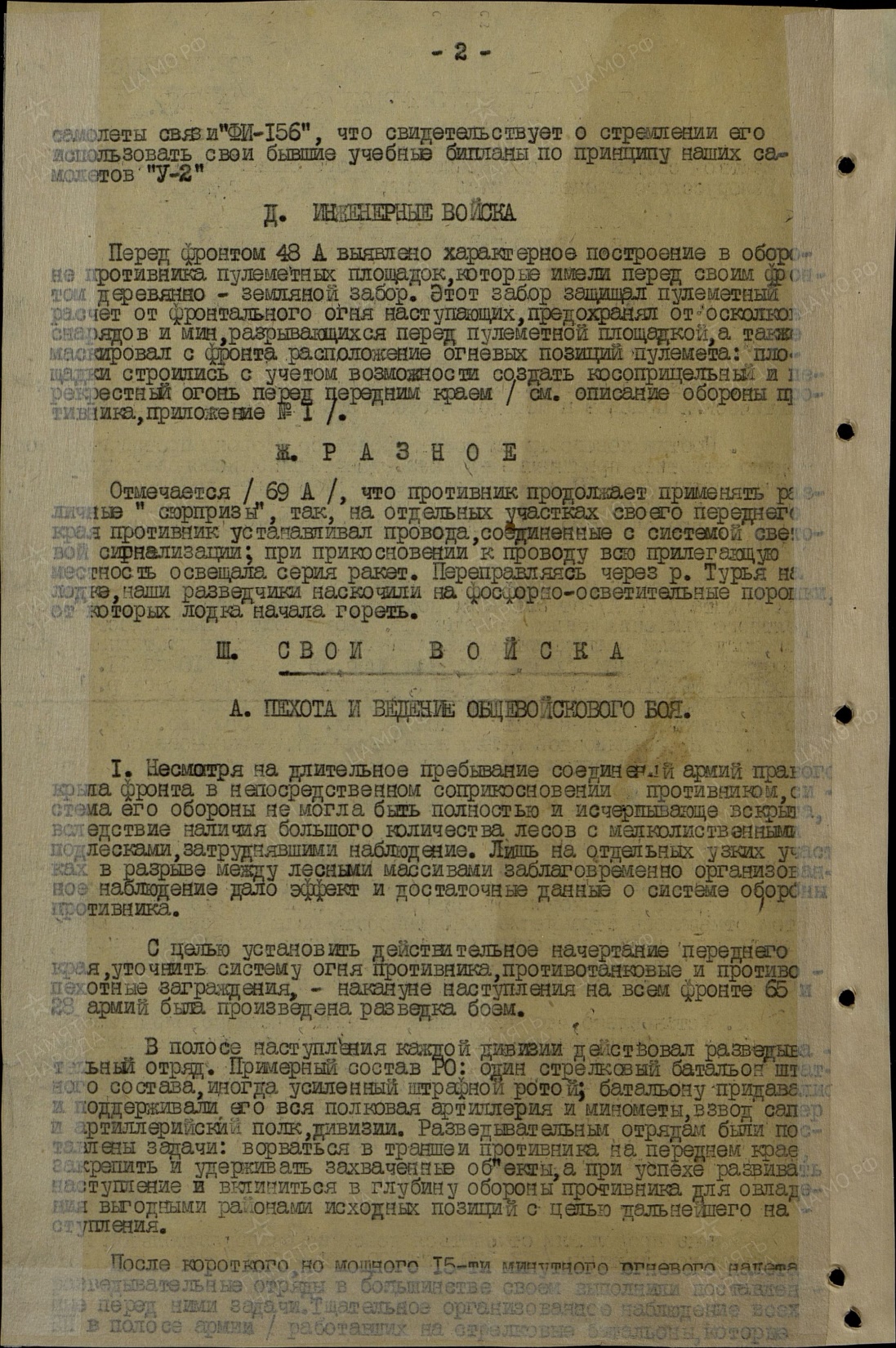 Приложение 3Боевой путь Мальцева Федора Федосеевича в составе 1 БелФ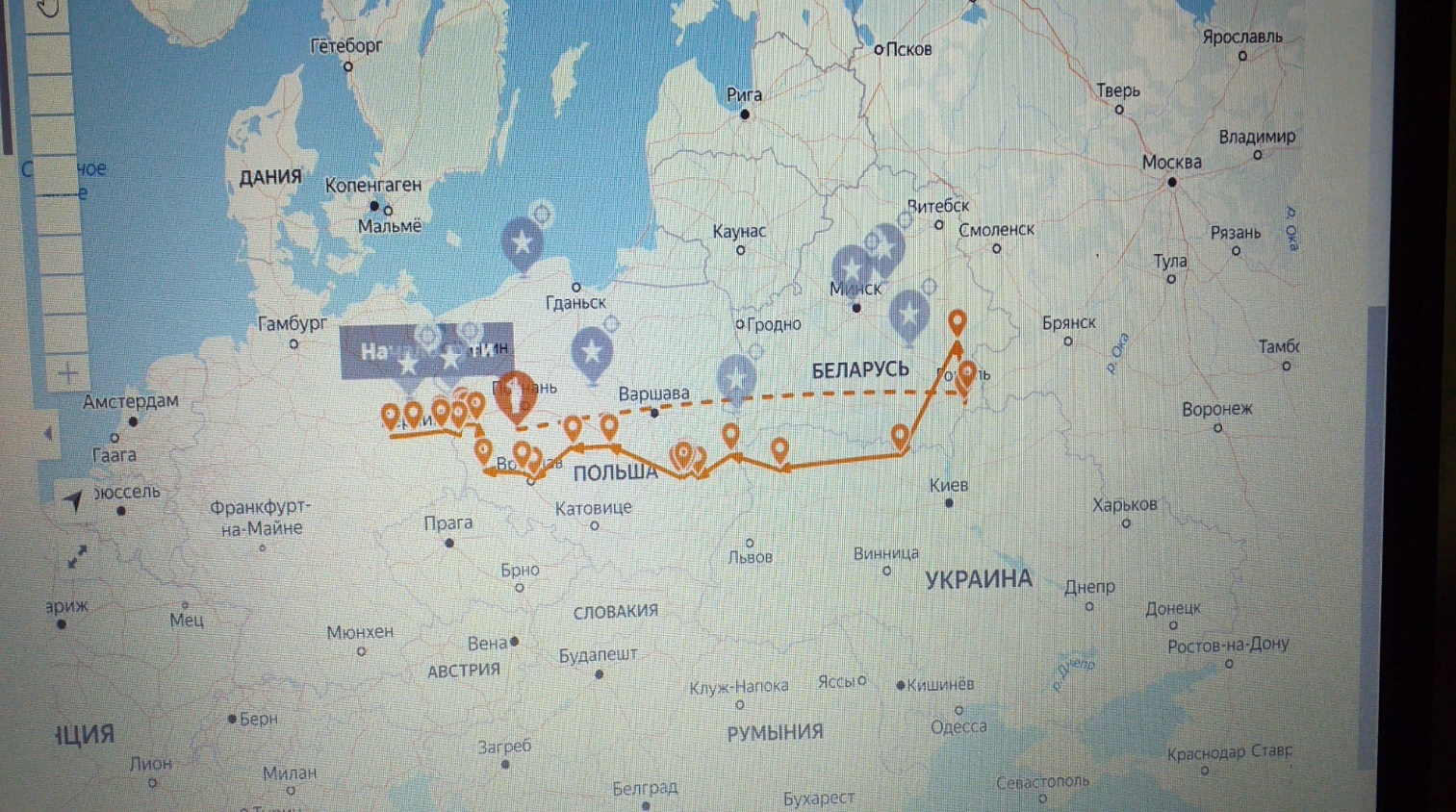 Приложение 4.5-й удар Разгром немцев в Белоруссии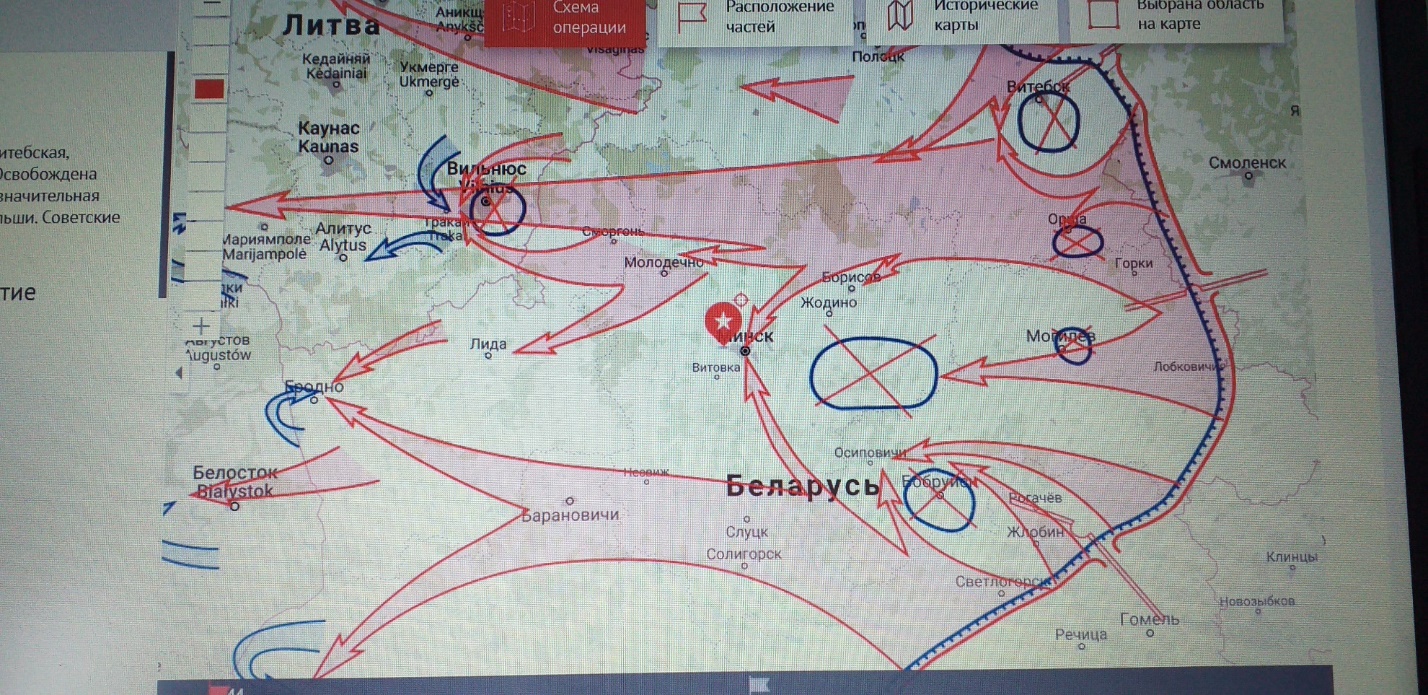 Бобруйская наступательная операция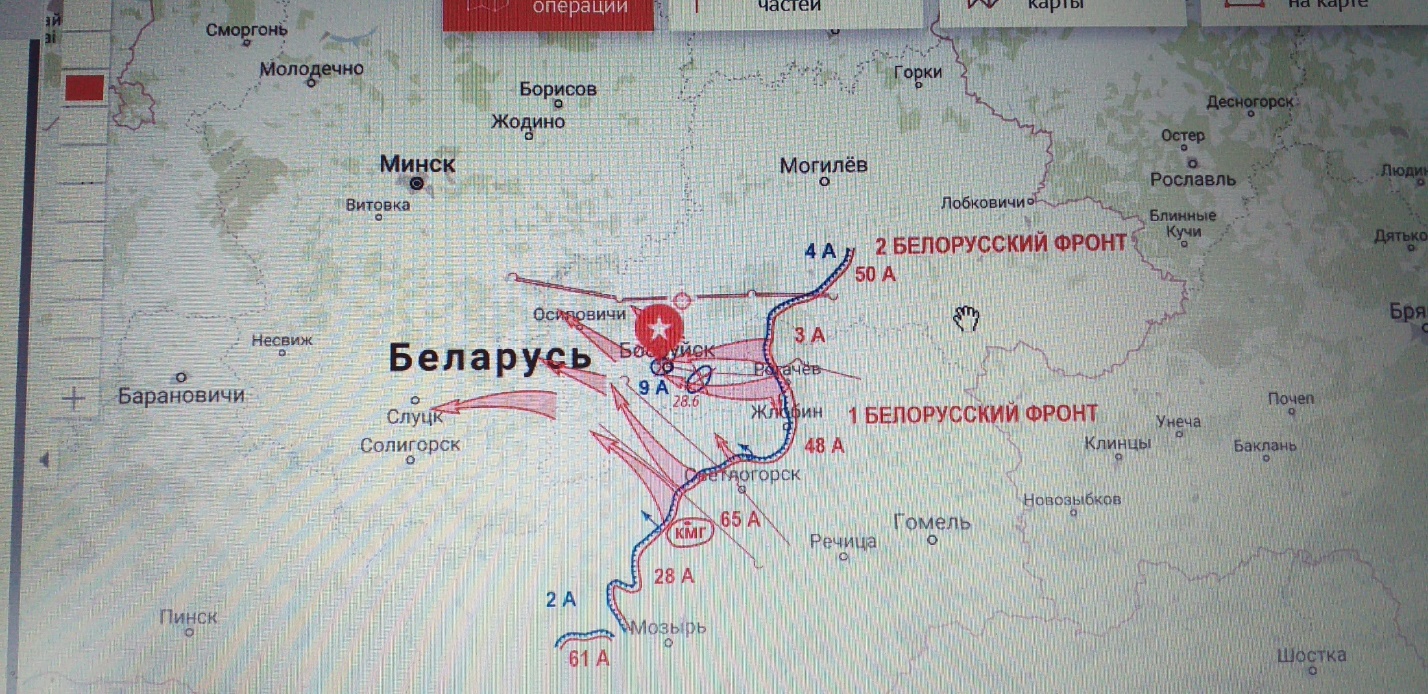 Минская наступательная операция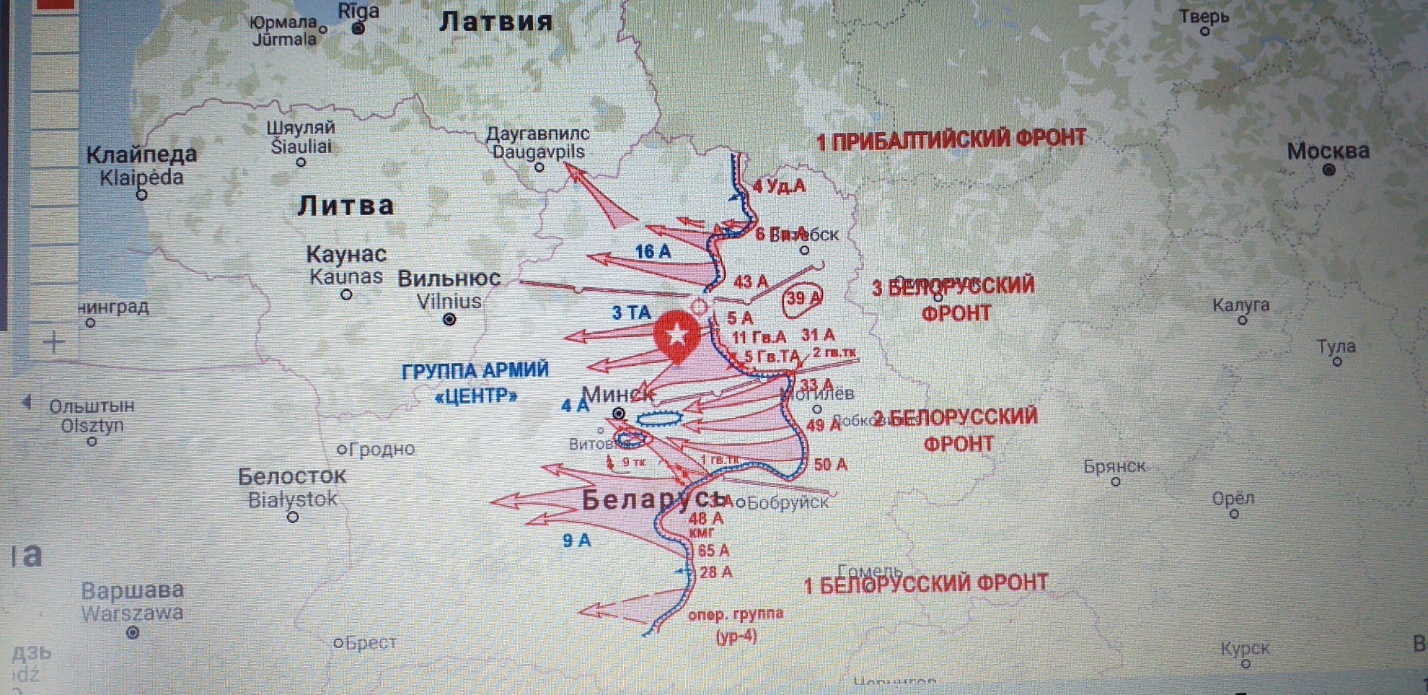 Люблинско-Брестская наступательная операция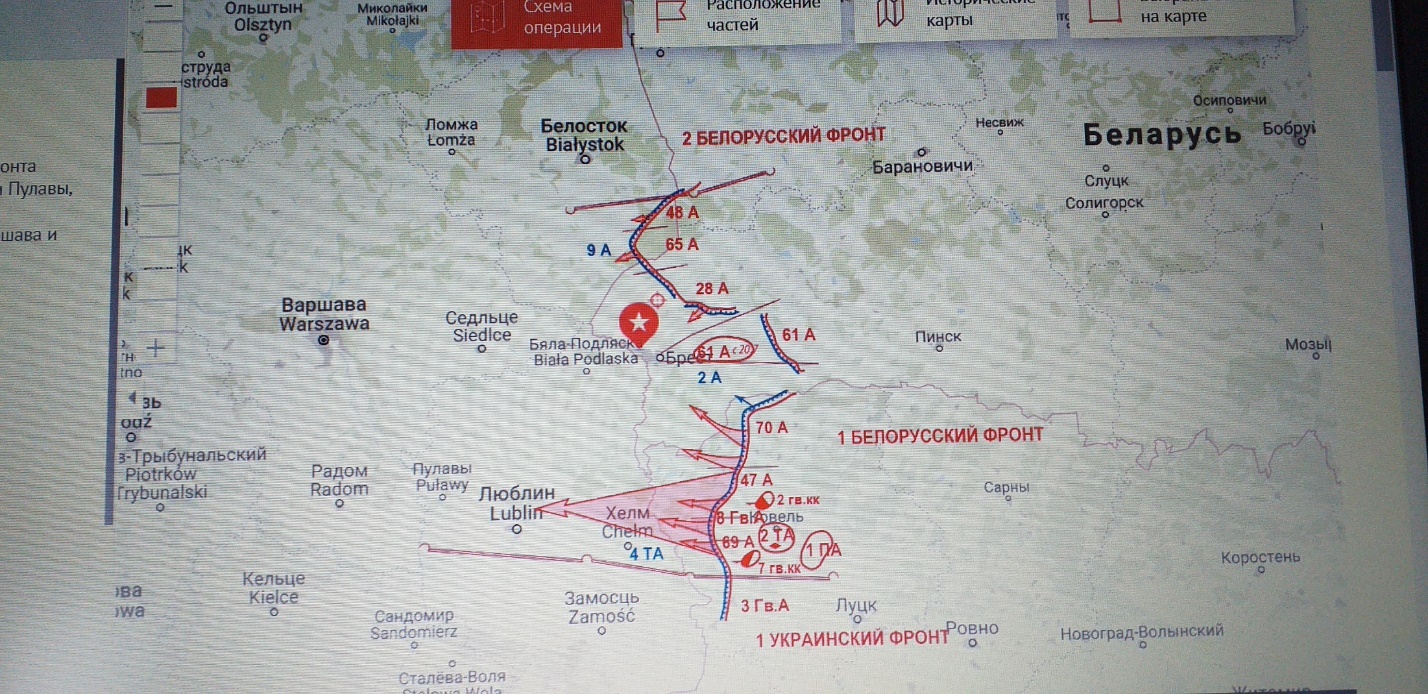 Висла-Одерская наступательная операция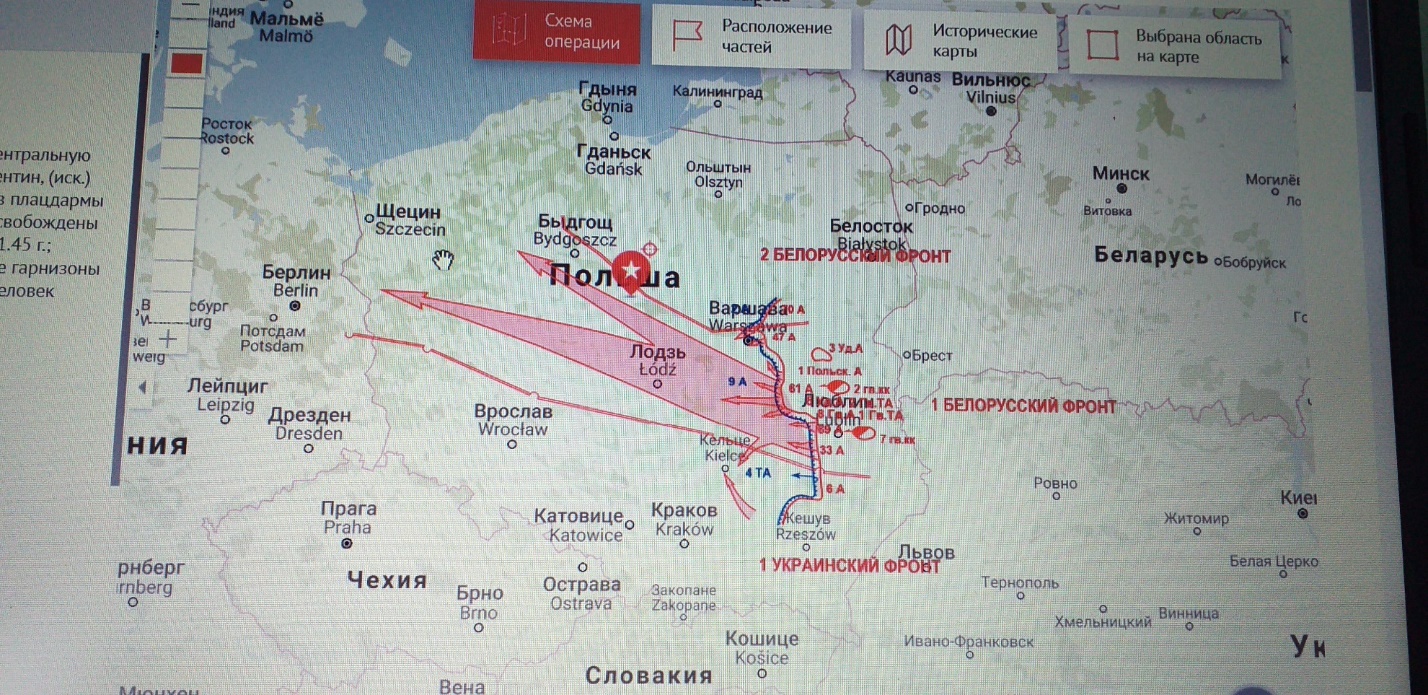 Восточно-Померанская наступательная операцияНаступательная операция по ликвидации Кюстринского выступа и расширение плацдармов на р Одер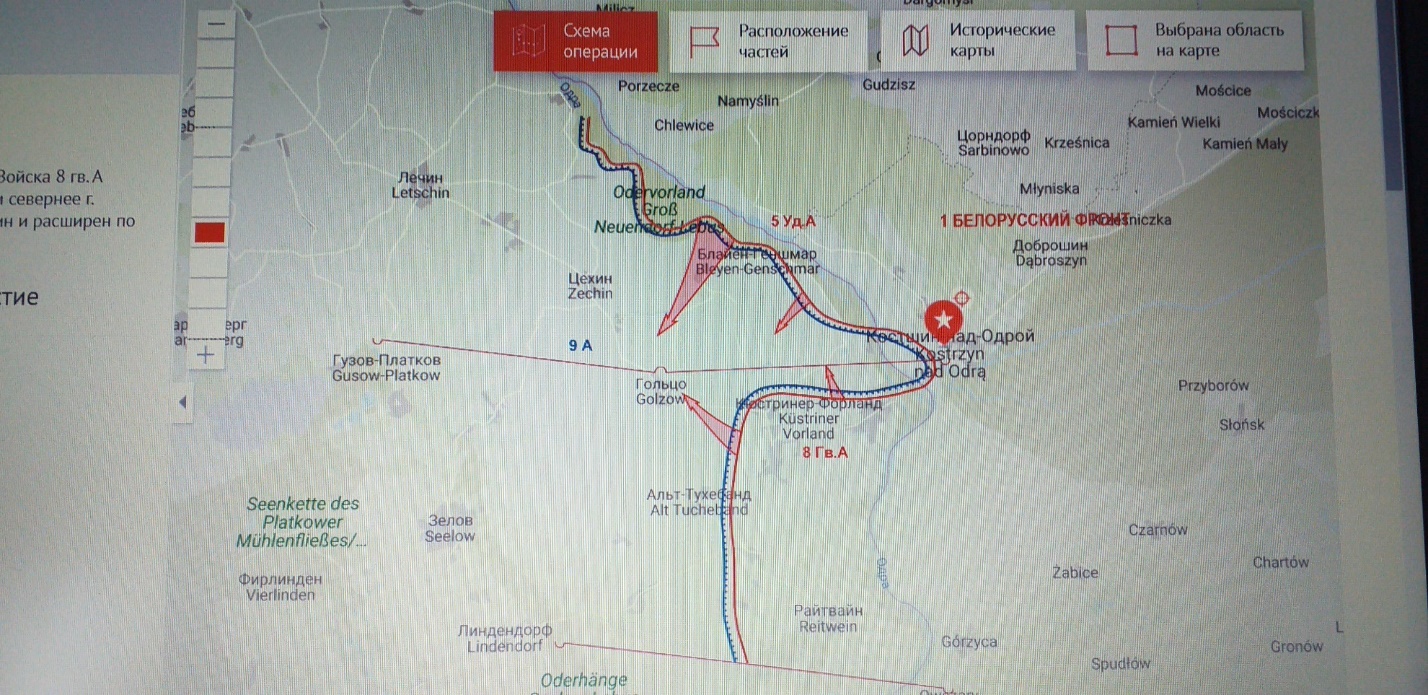 Берлинская наступательная операция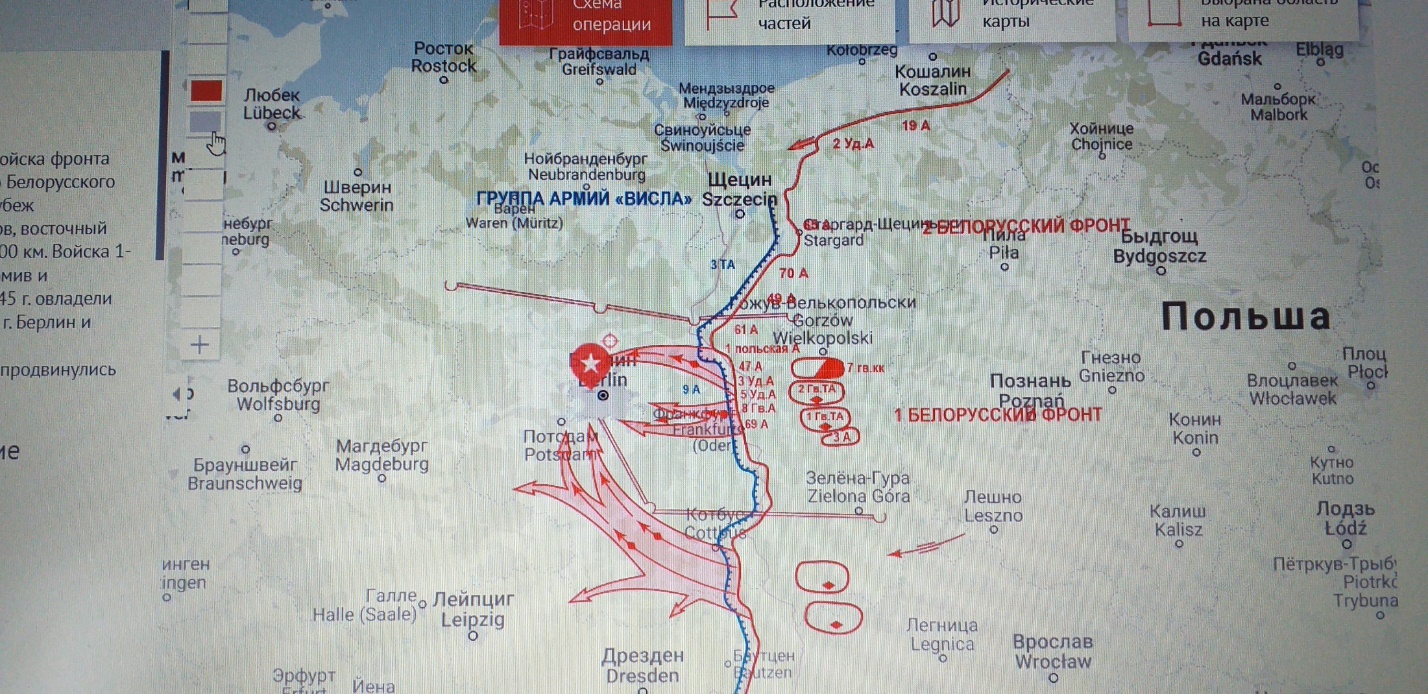 Приложение 5.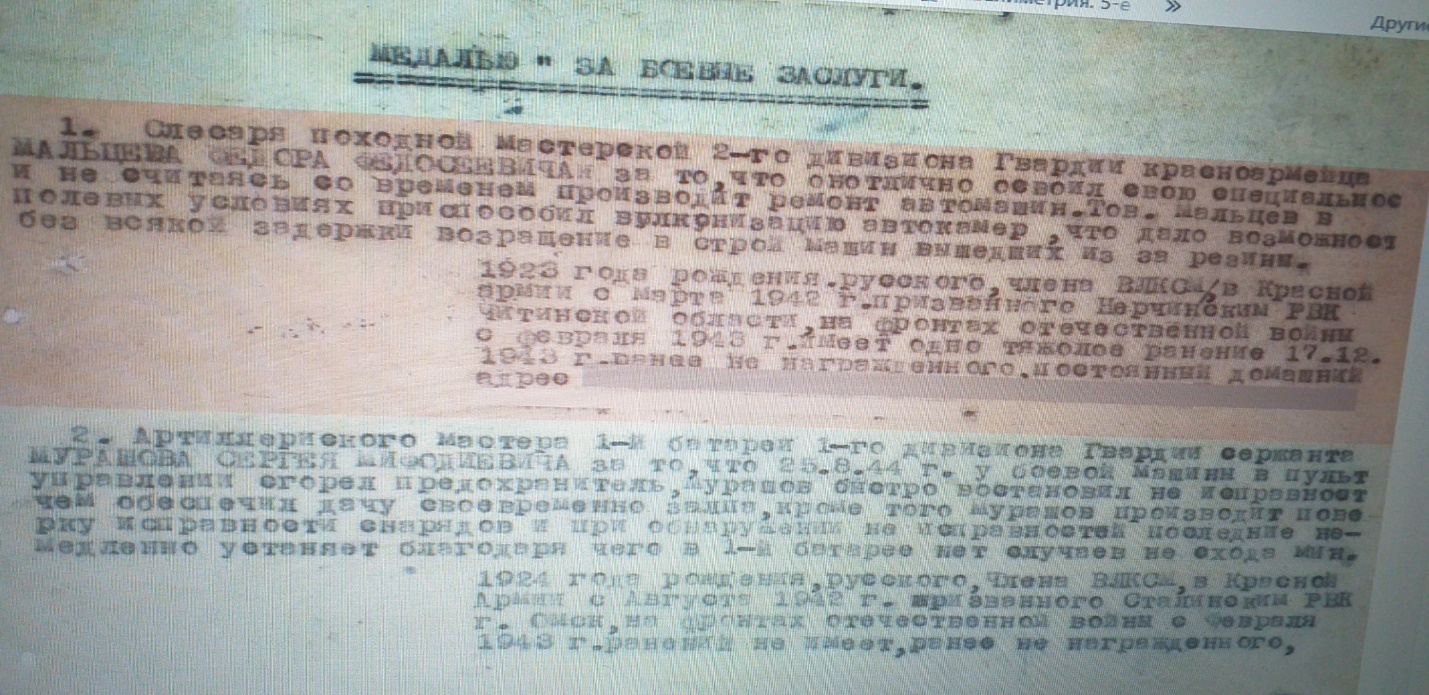 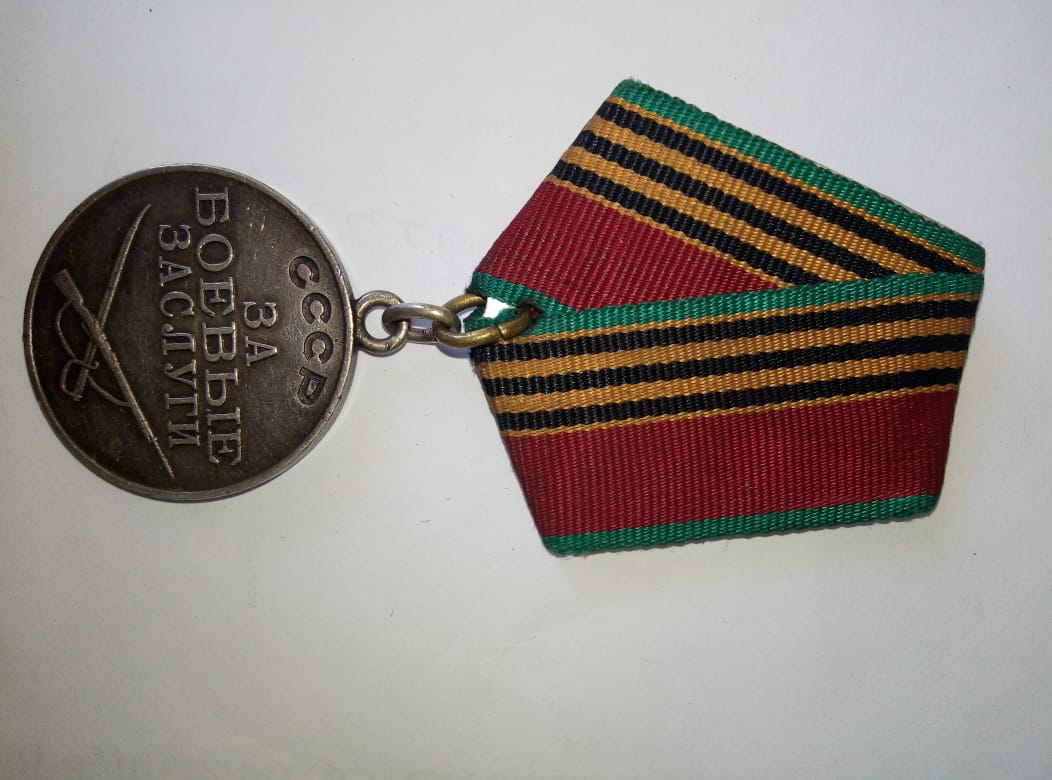 Приложение 6.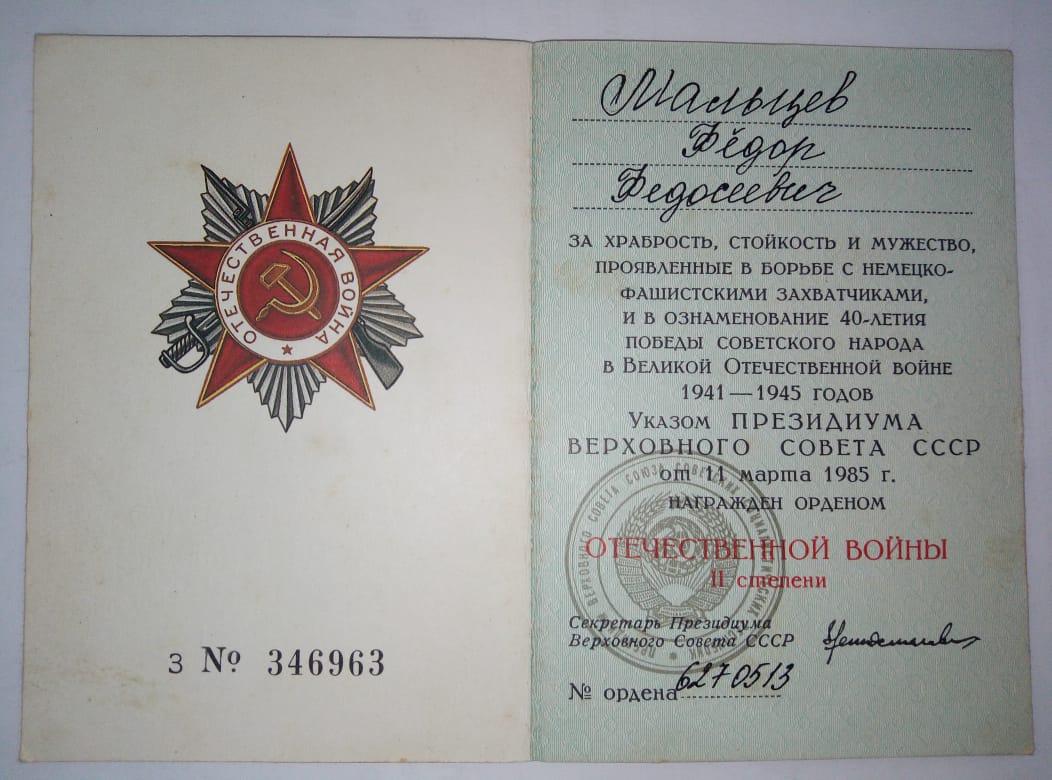 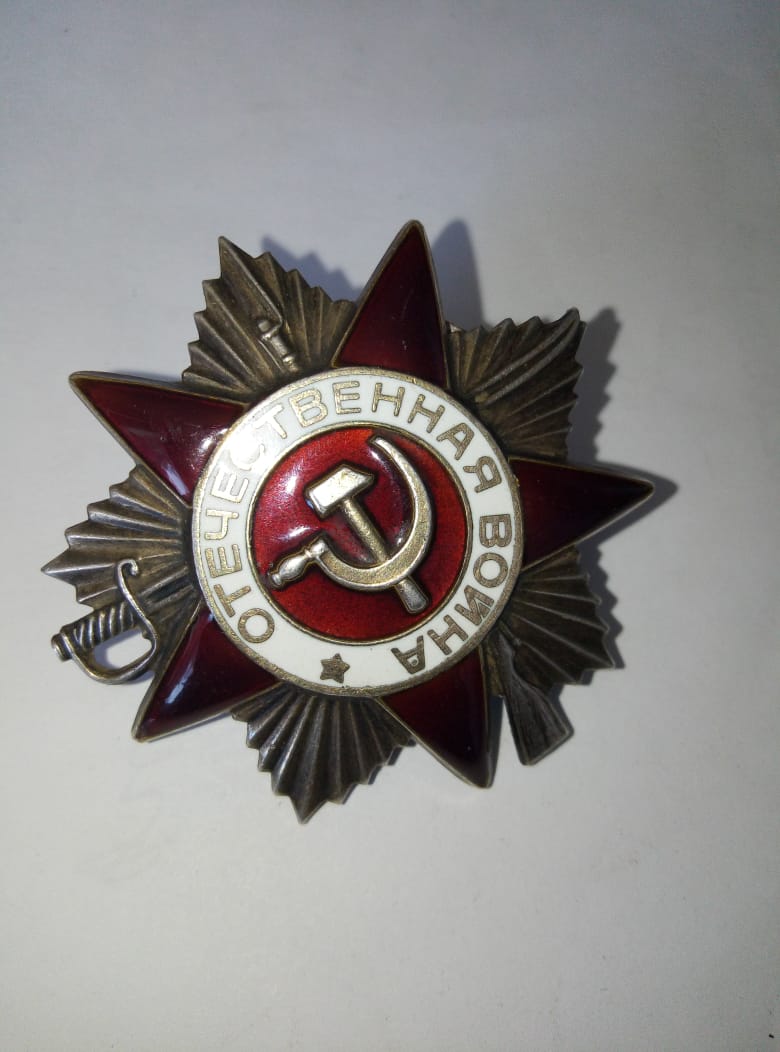 Приложение 7.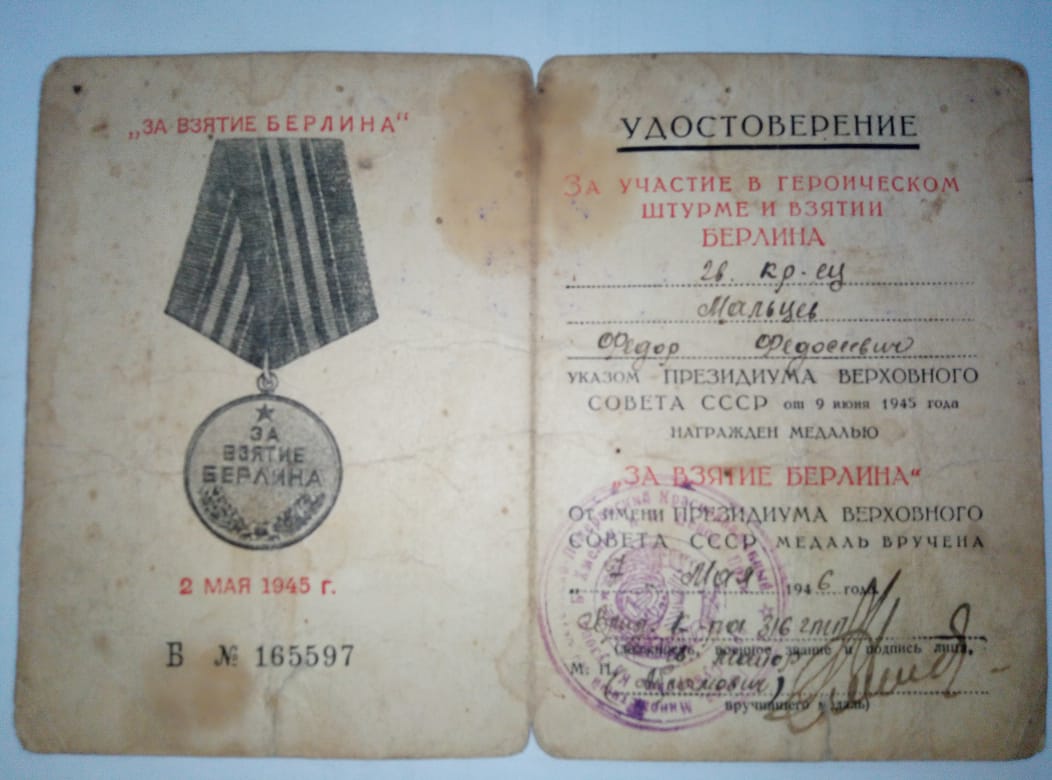 Приложение 8.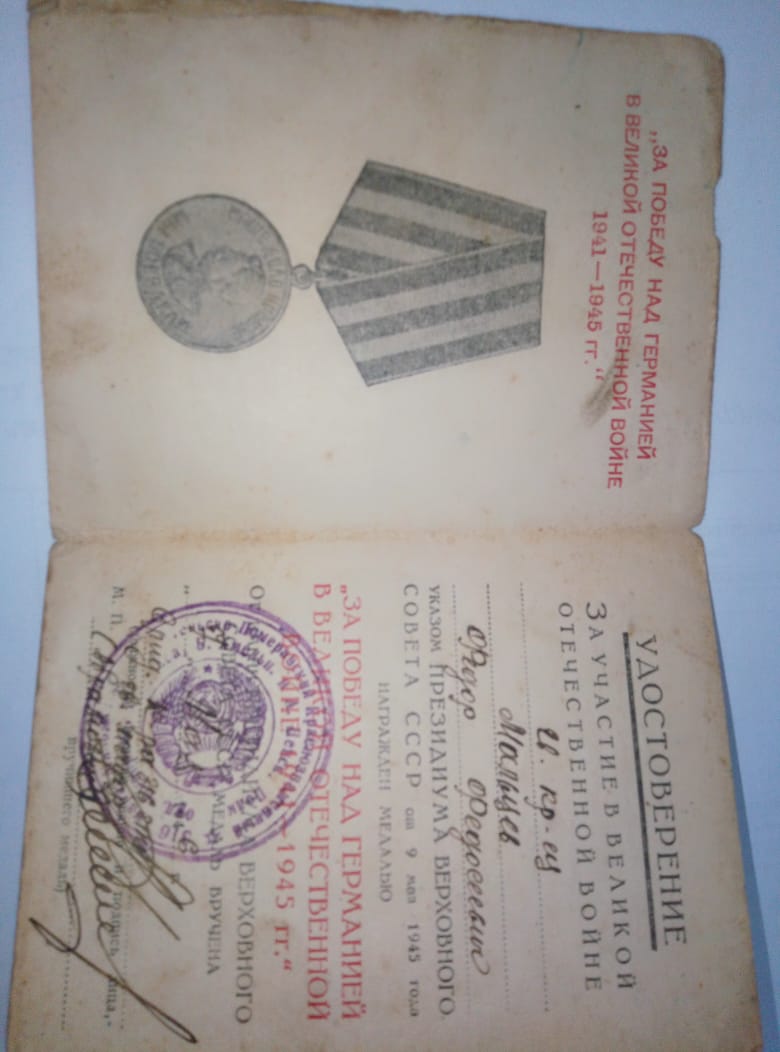 Приложение 9.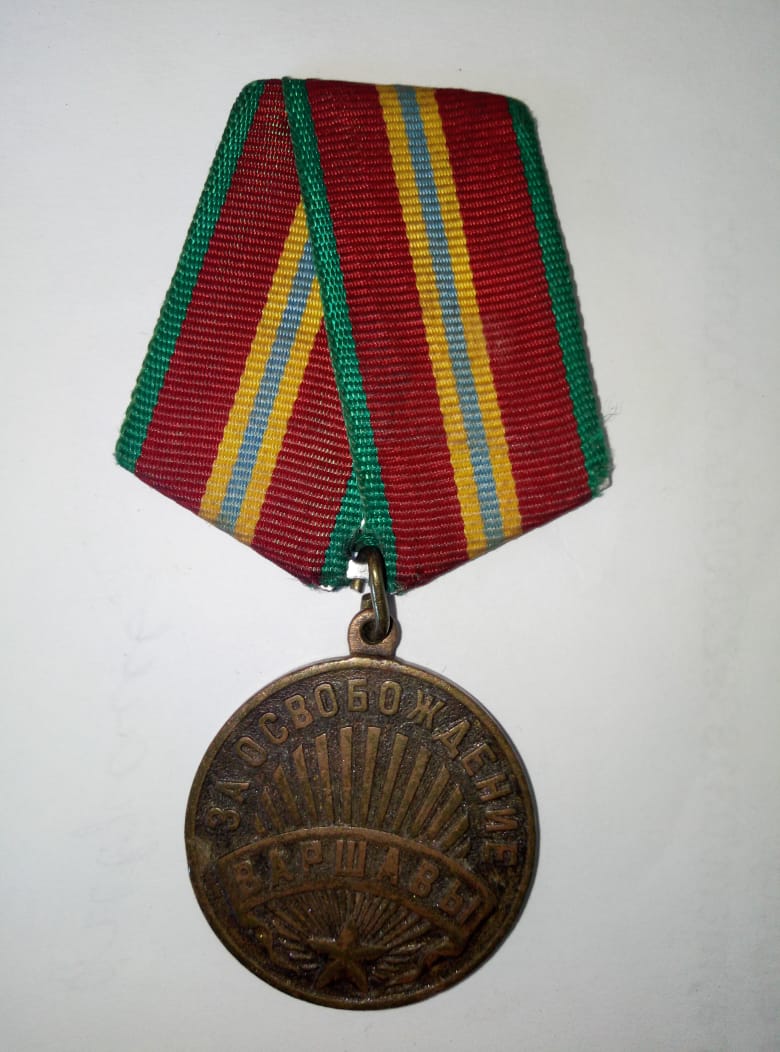 Приложение 10. 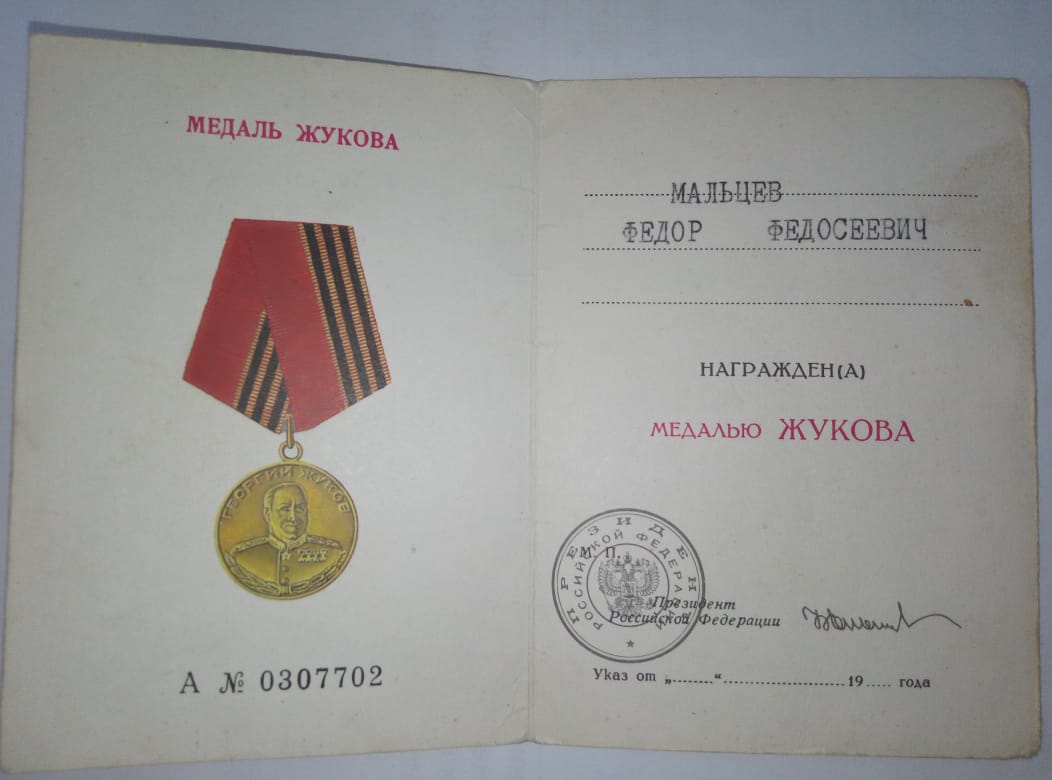 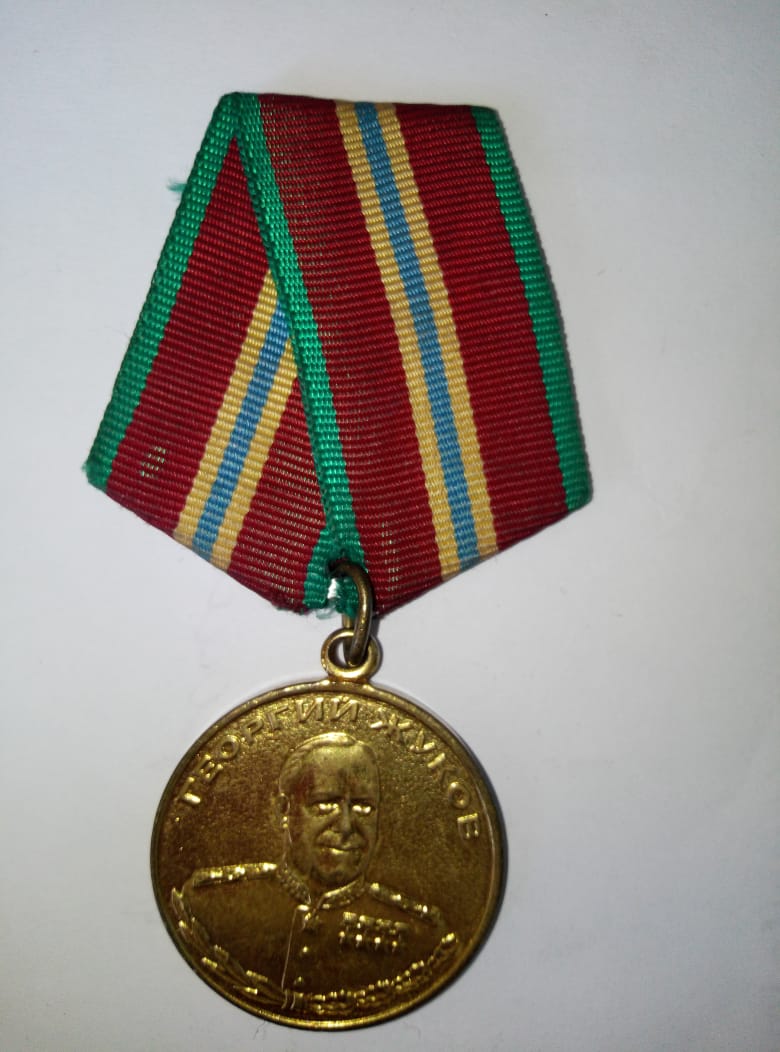 Приложение 11.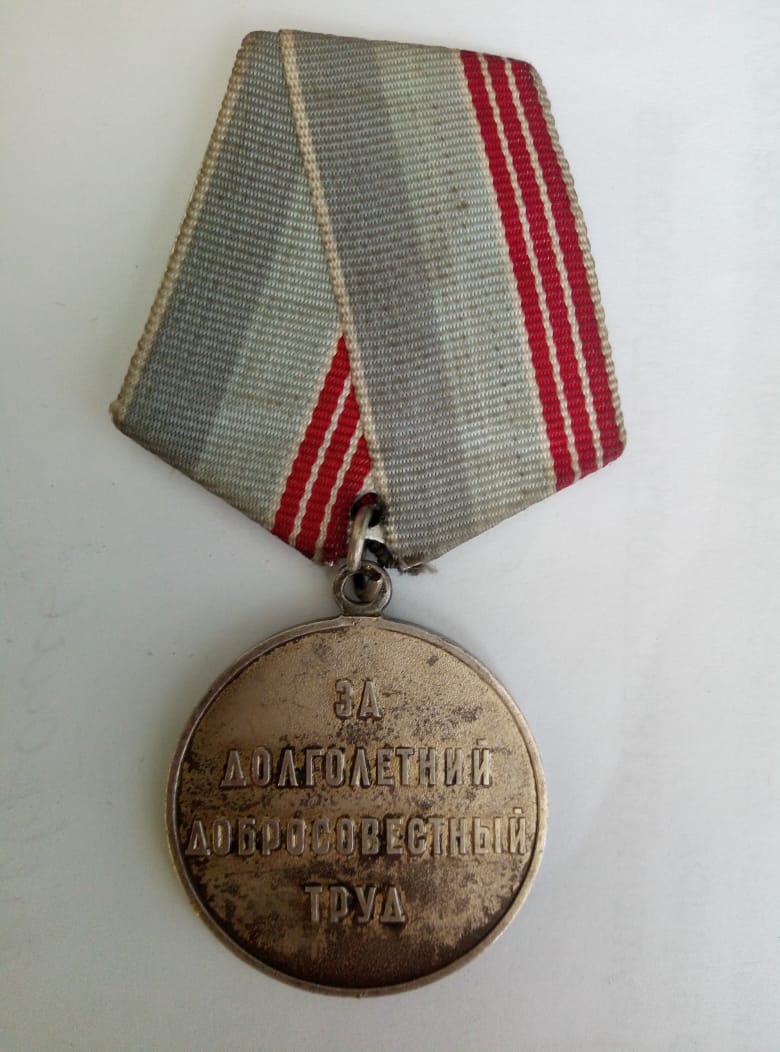 Приложение 12.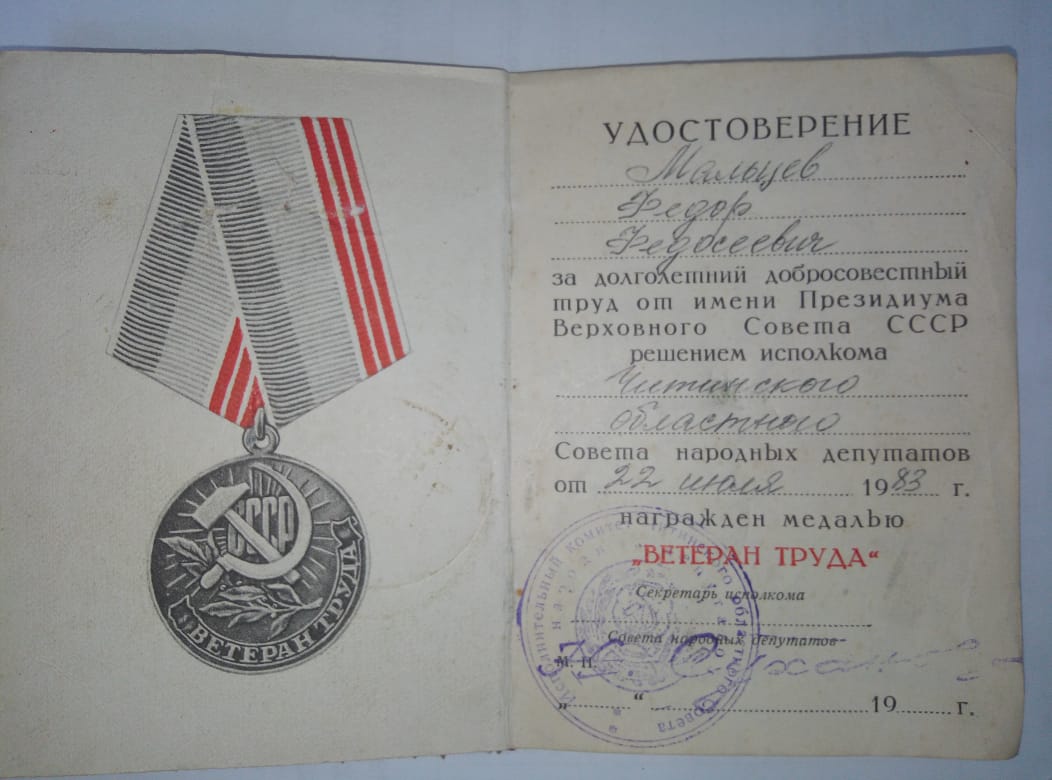 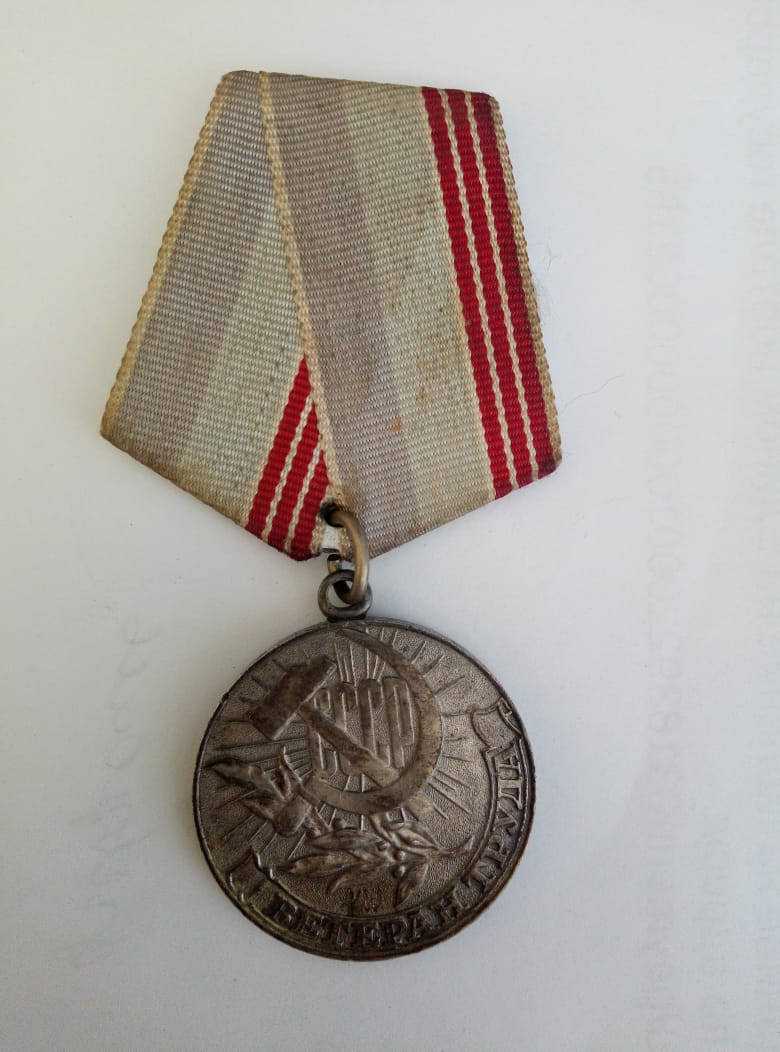 Приложение 13.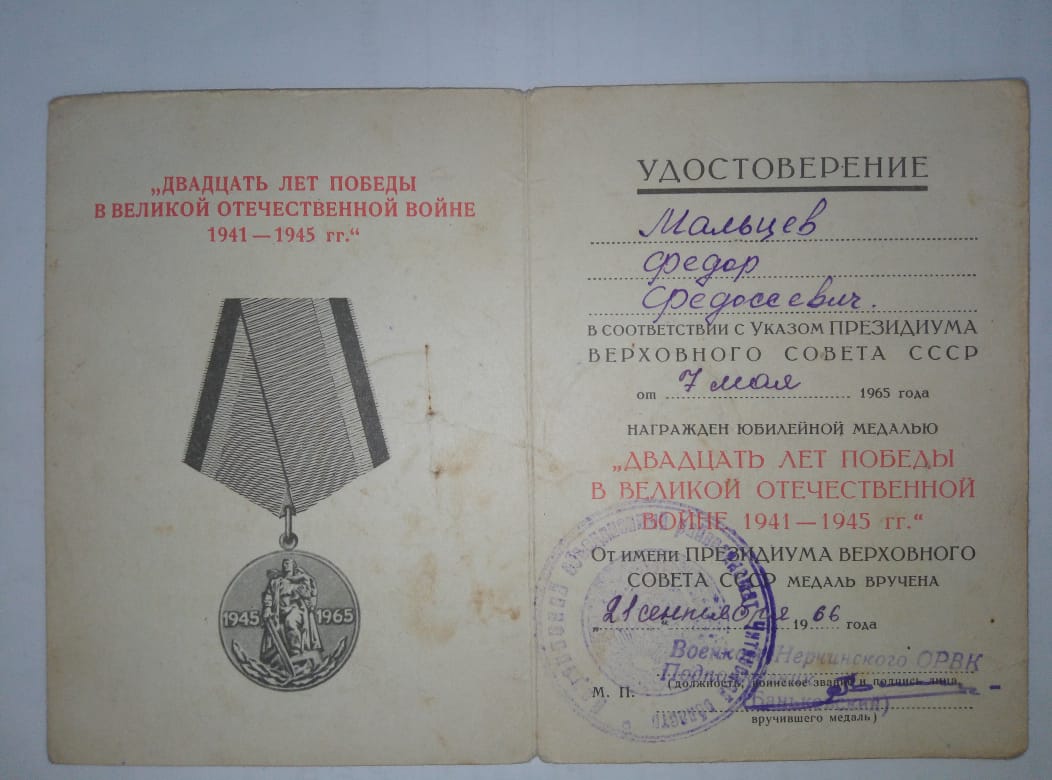 Приложение 14.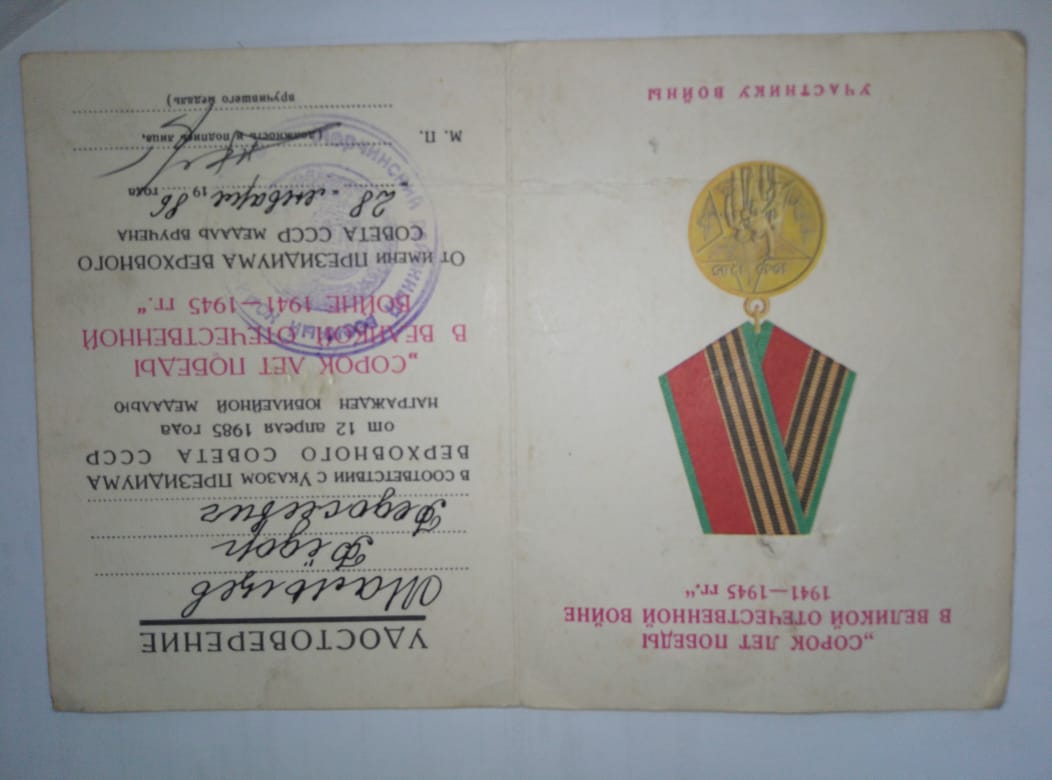 Приложение 15.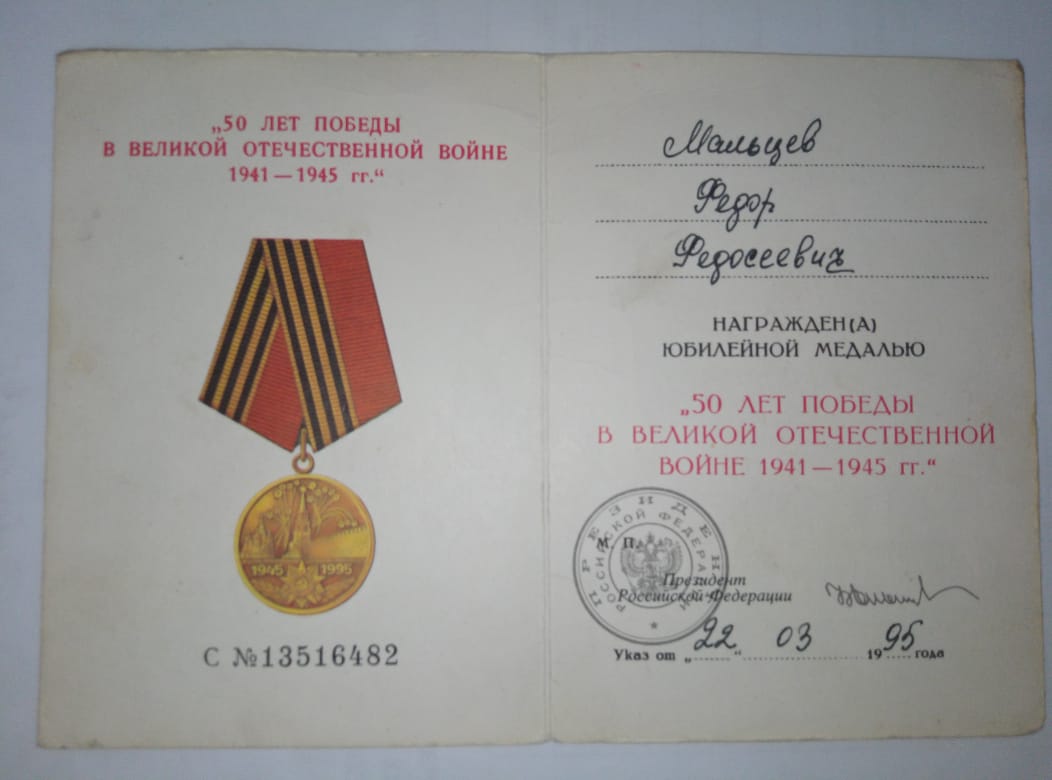 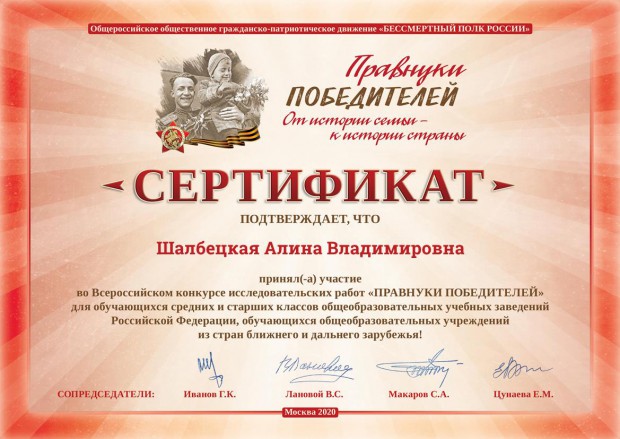 